Τ.Θ.56194, Λεμεσός 3305, Κύπρος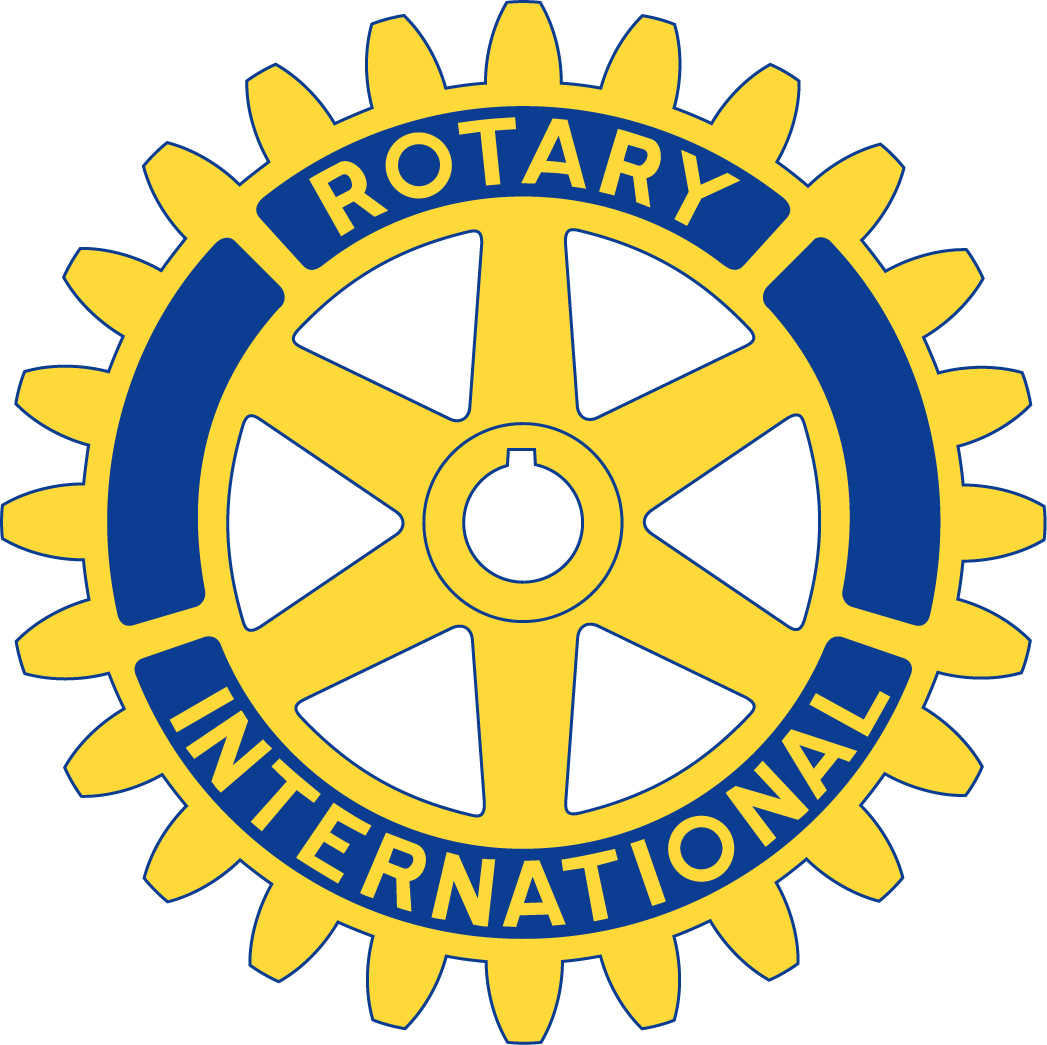 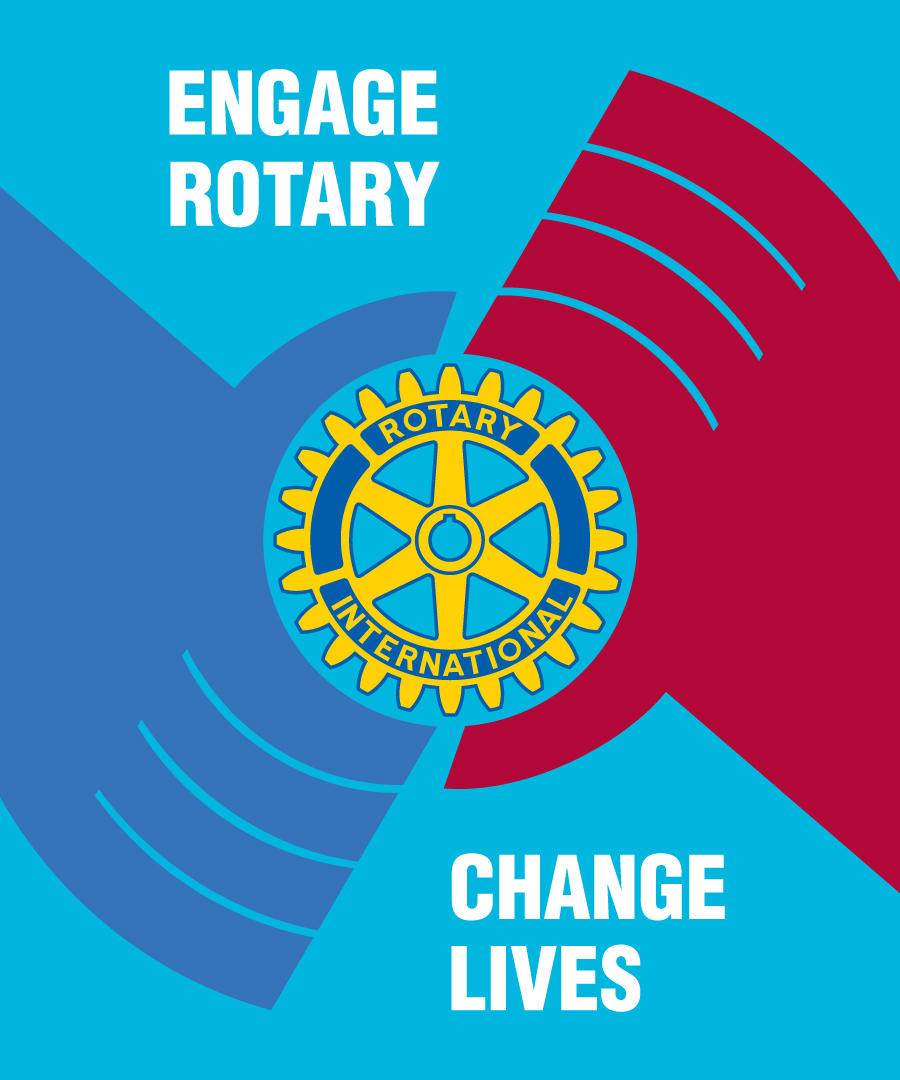 Αρ. Ομίλου 23240 – Ζώνη 10 – Περιφέρεια 2452Website: www.rotary-cyprus.org/-amathusiaΣυνεστιάσεις στο Ξενοδοχείο Καπετάνιος Οδύσσεια, Τηλ. 25 591111, κάθε ΠέμπτηΦίλοι Ροταριανοί,Πραγματοποιήθηκε την Πέμπτη 21 Νοεμβρίου έξοδος στην ταβέρνα Οινέας με την ευκαιρία των 28ων γενεθλίων του ομίλου.Ήταν μιά ξεχωριστή βραδυά που στέφθηκε με επιτυχία τόσο από απόψεως συμμετοχής όσο και από απόψεως κεφιού και διασκέδασης.Επισυνάπτονται οι σχετικές φωτογραφίες από την εκδήλωση.Με Ροταριανούς ΧαιρετισμούςΔημήτρης ΔημητρίουΓραμματέας 2013-14Ρ.Ο. Λεμεσού Αμαθουσία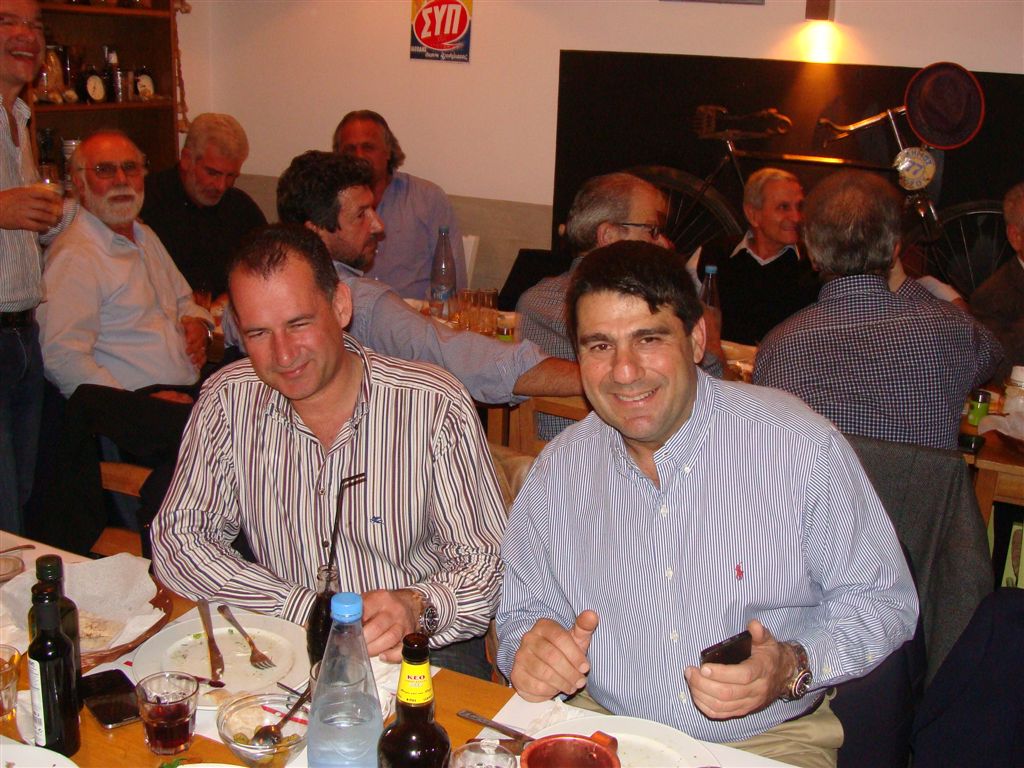 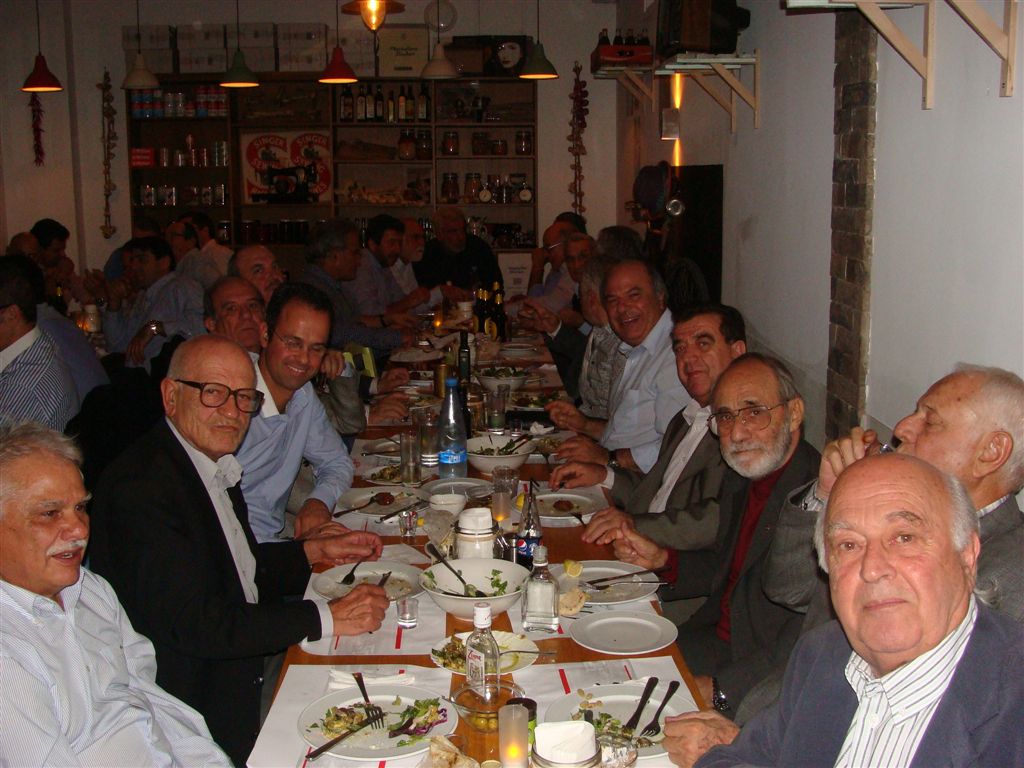 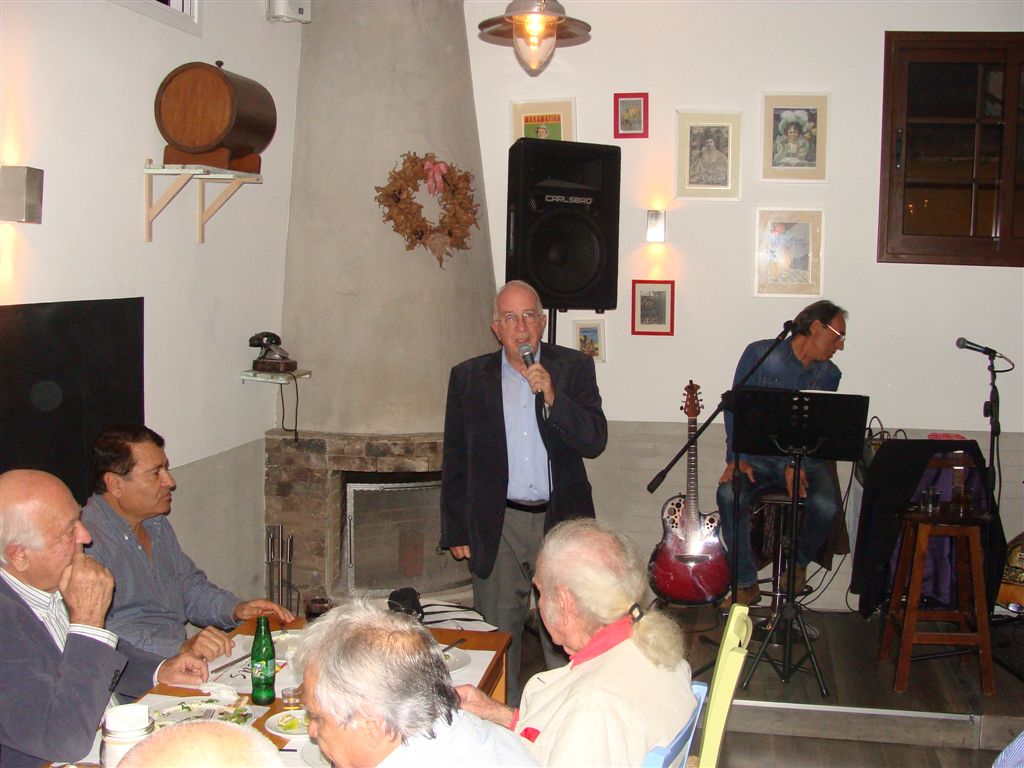 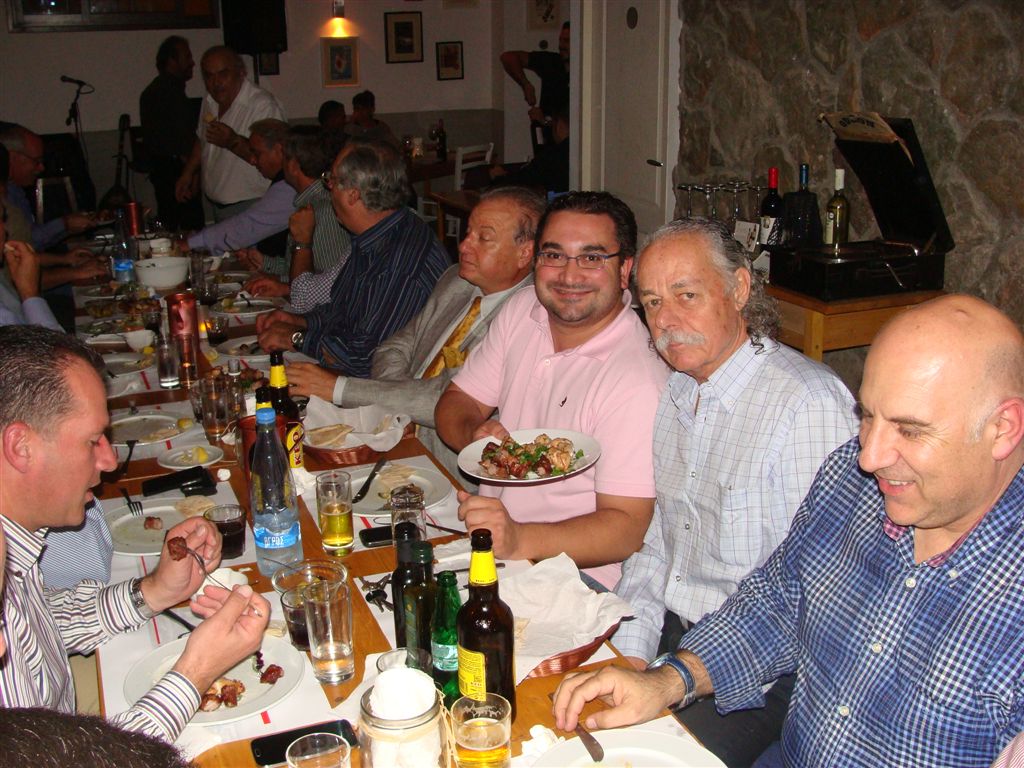 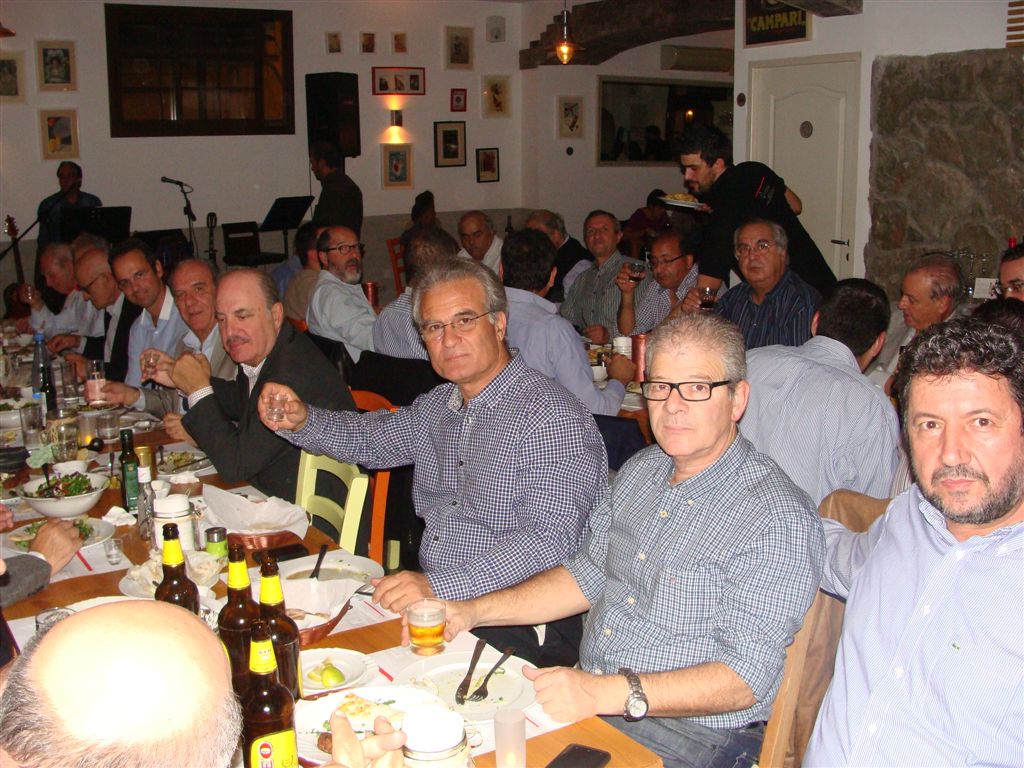 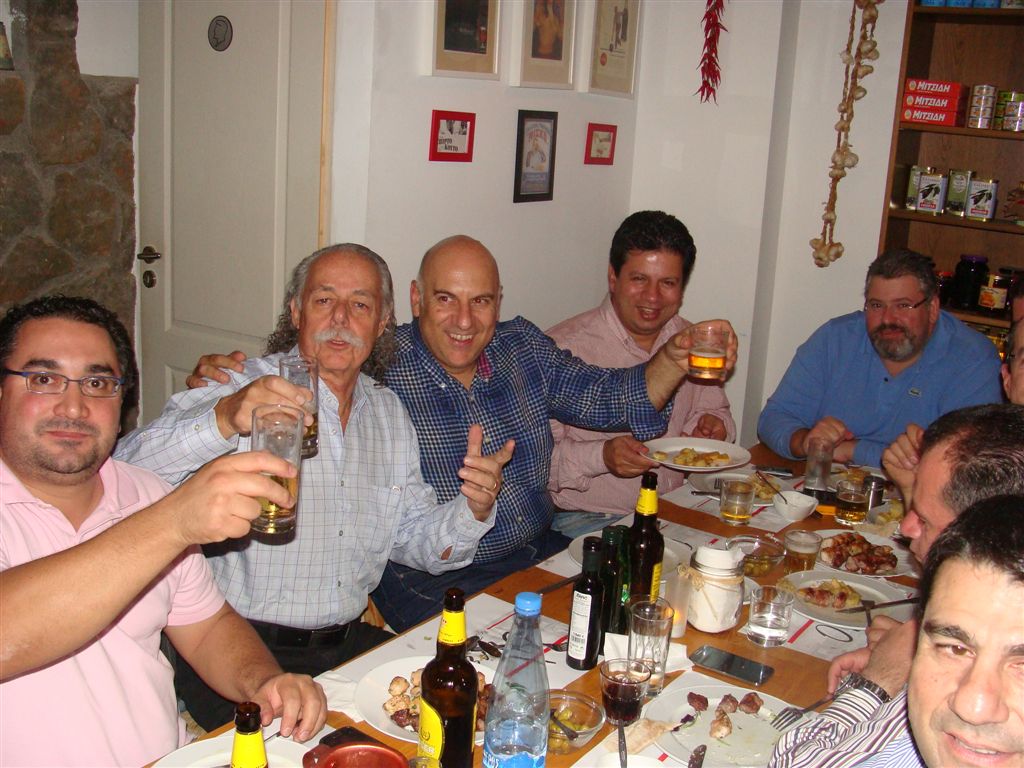 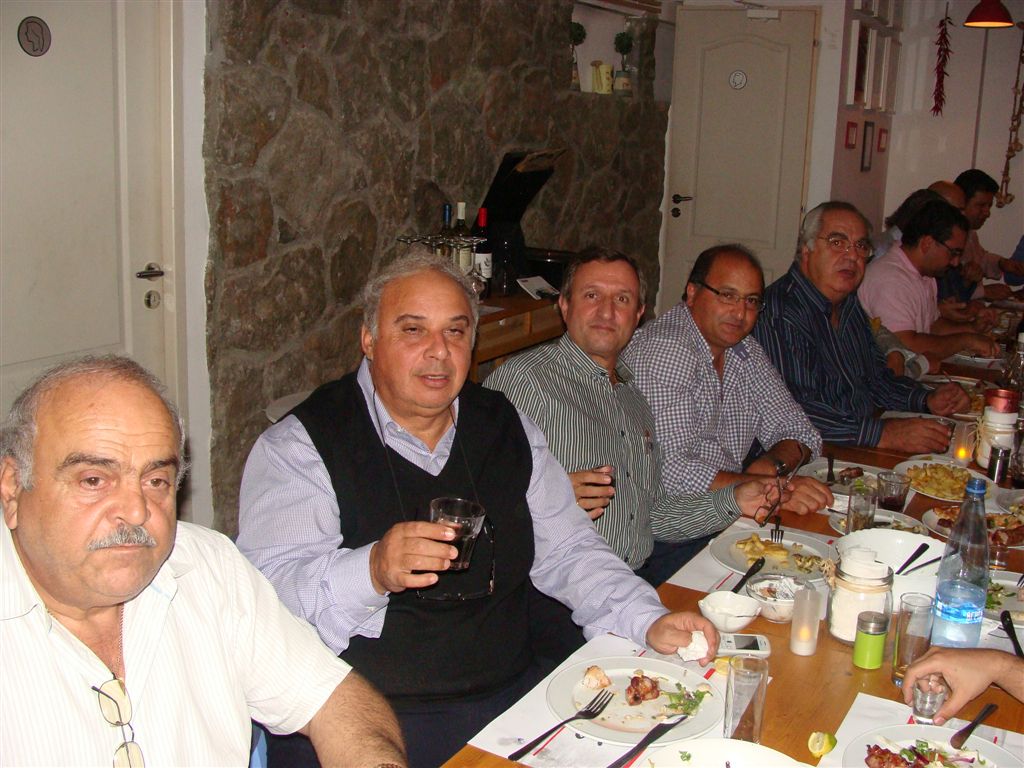 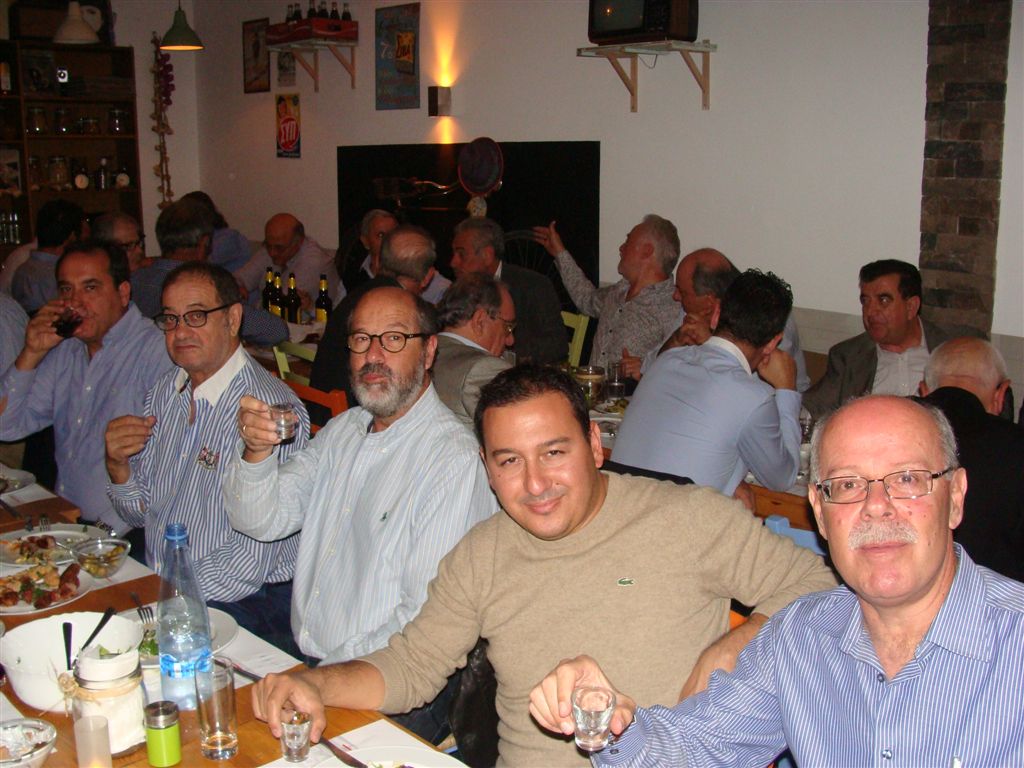 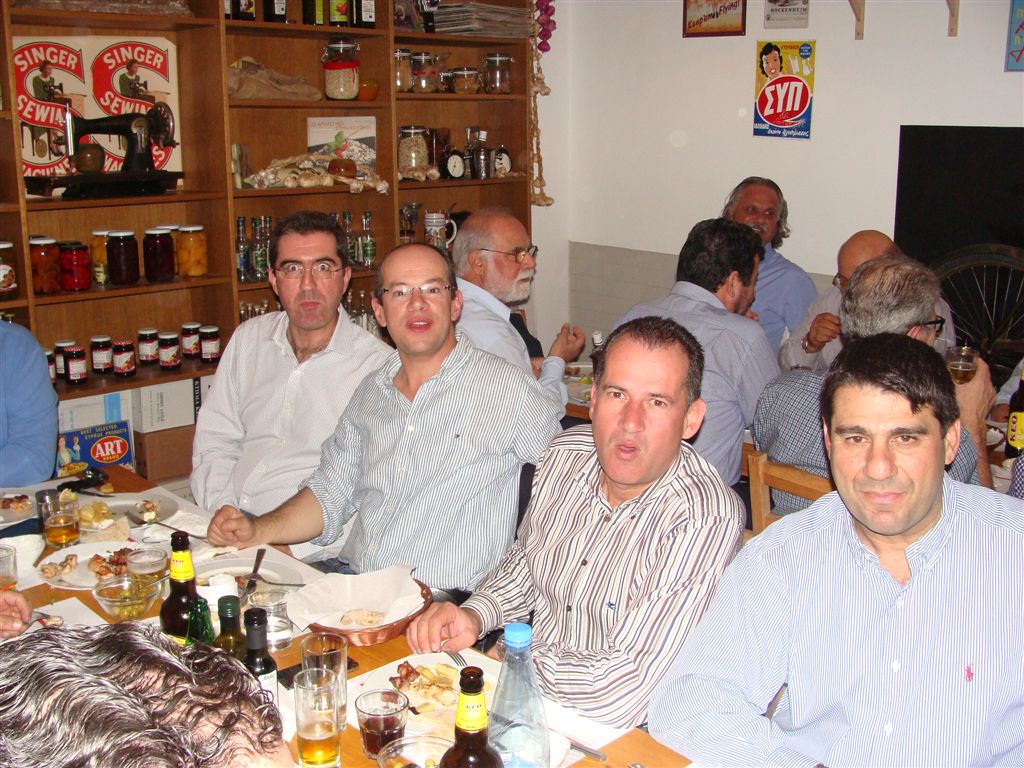 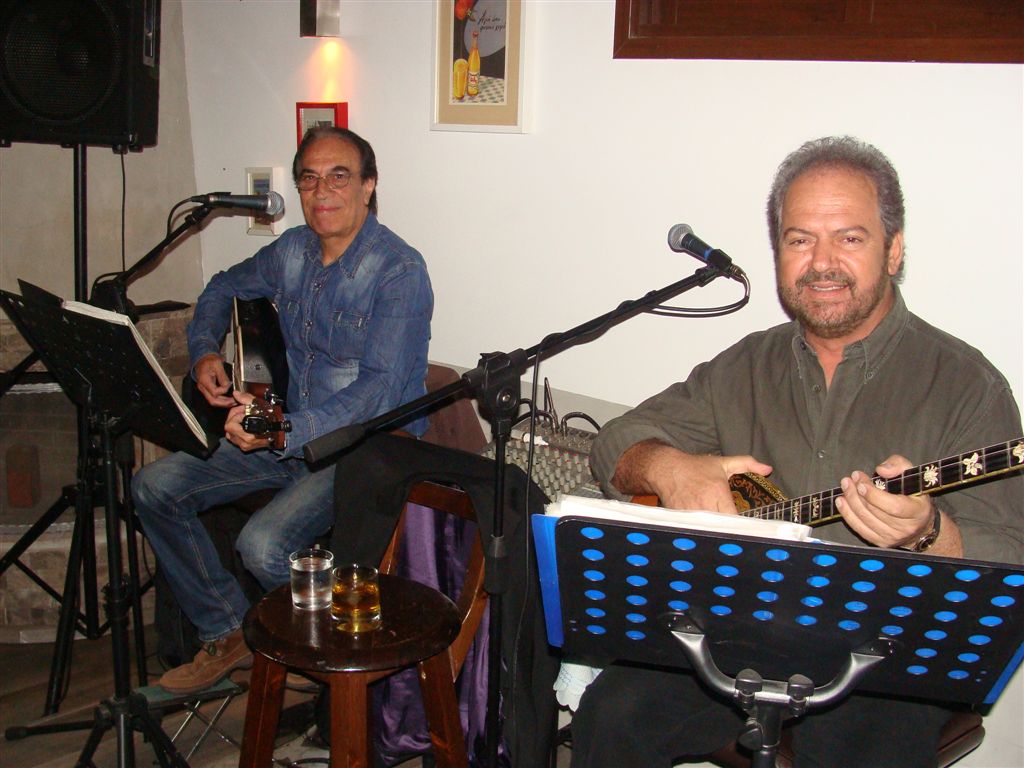 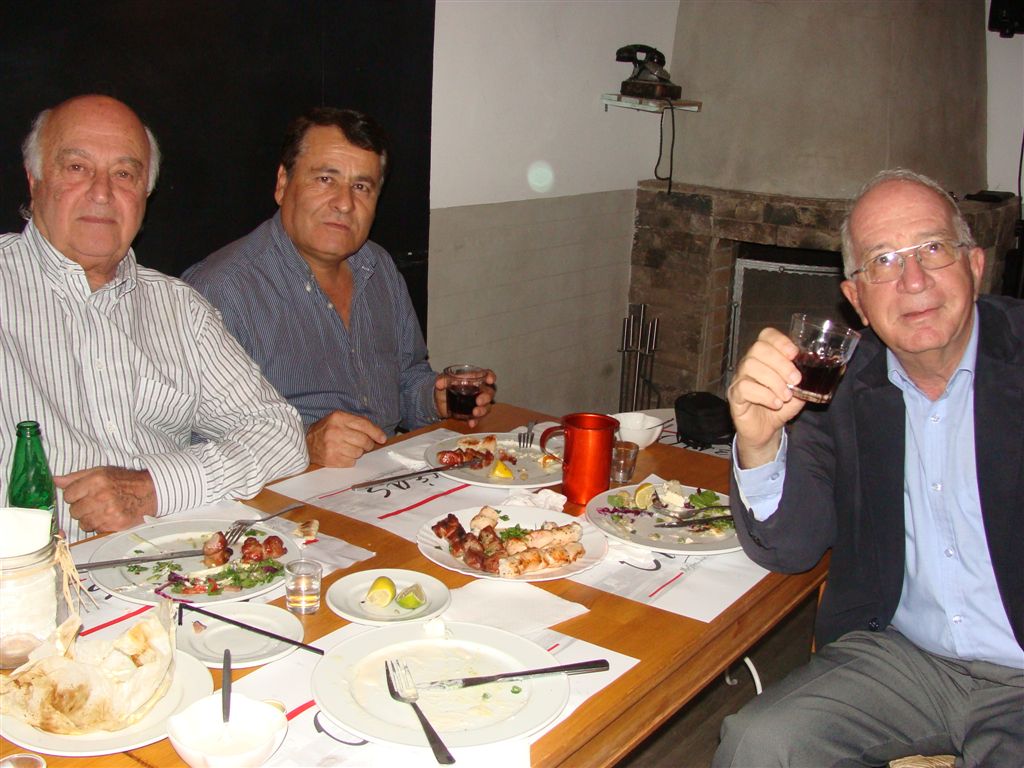 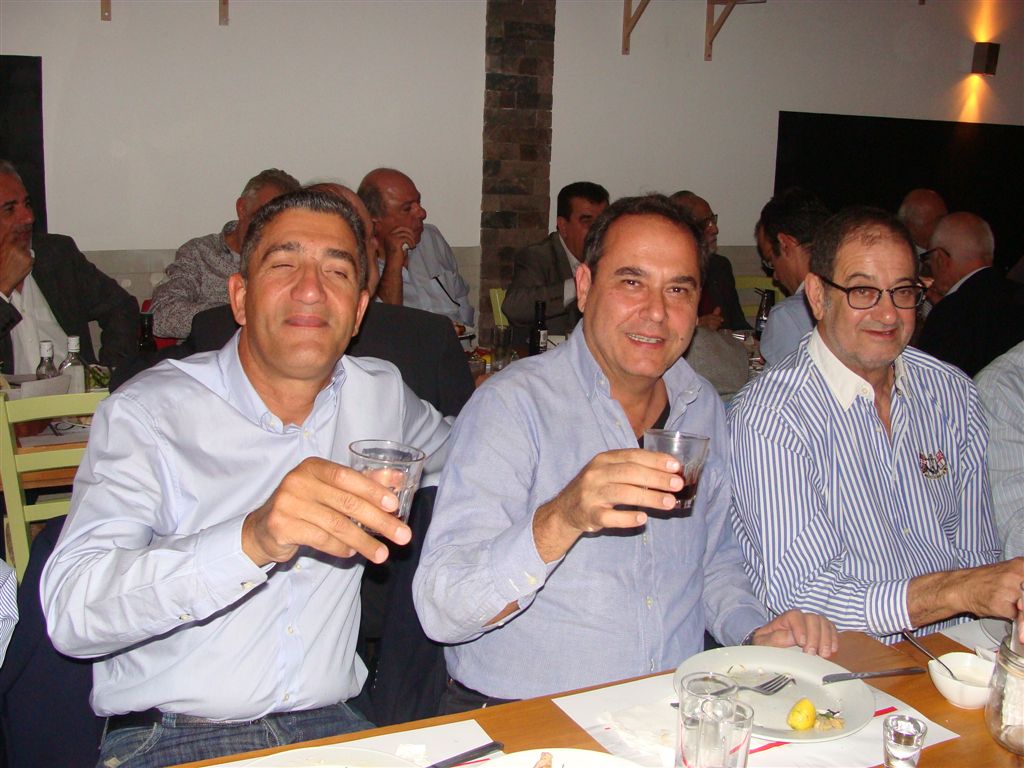 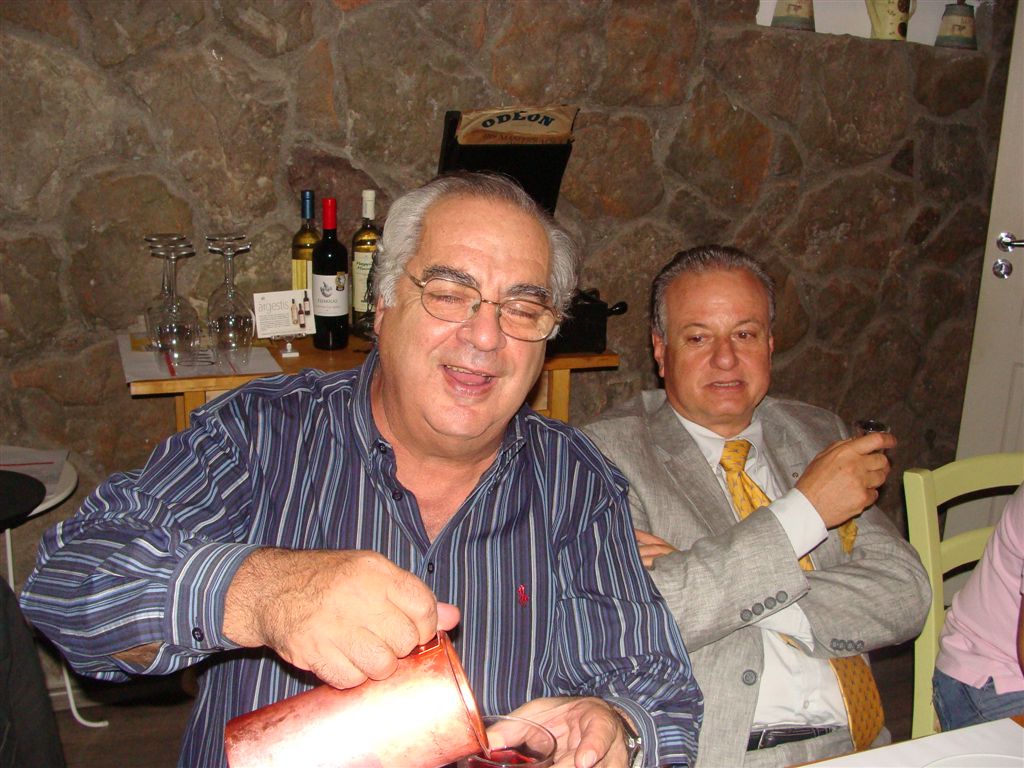 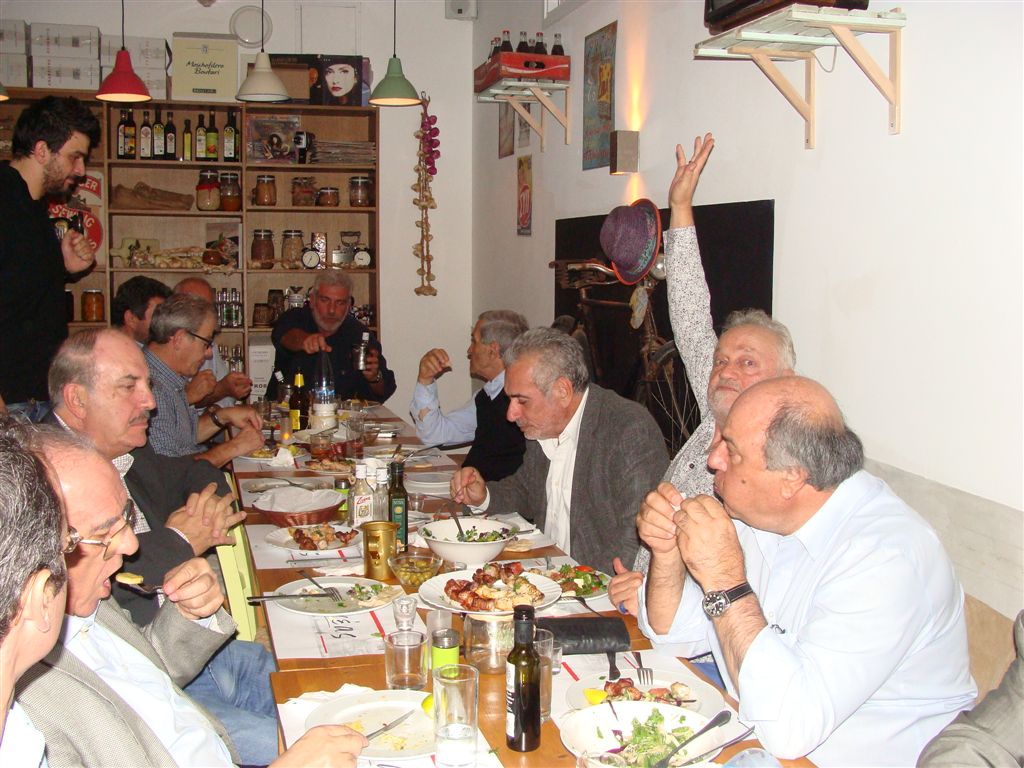 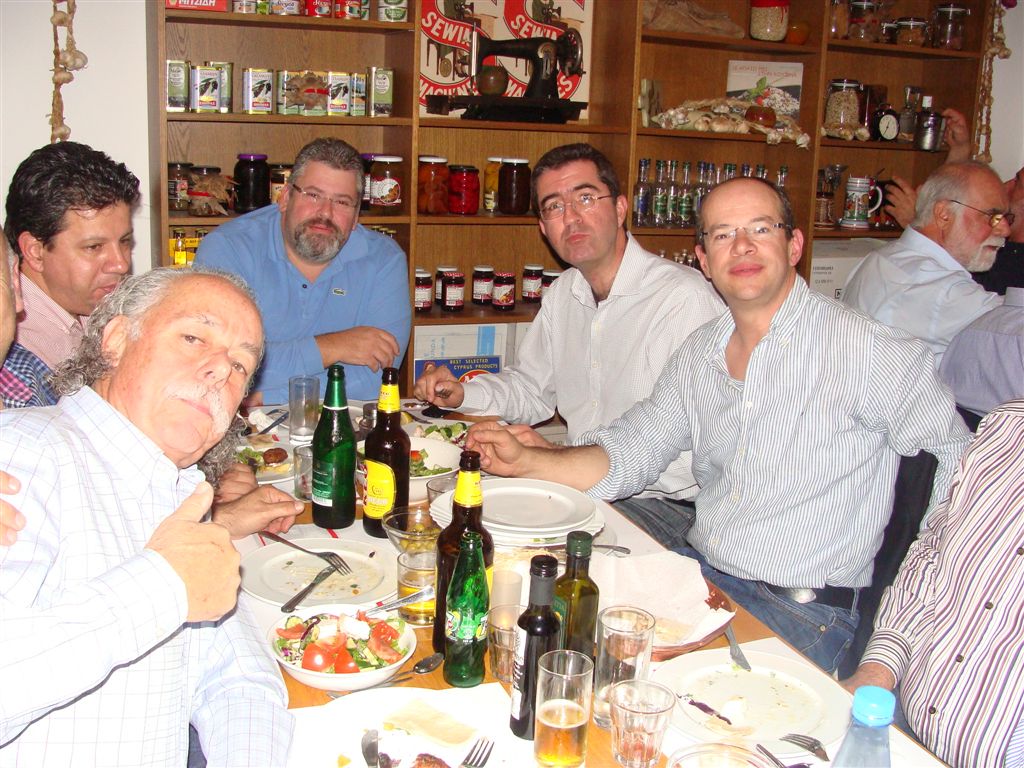 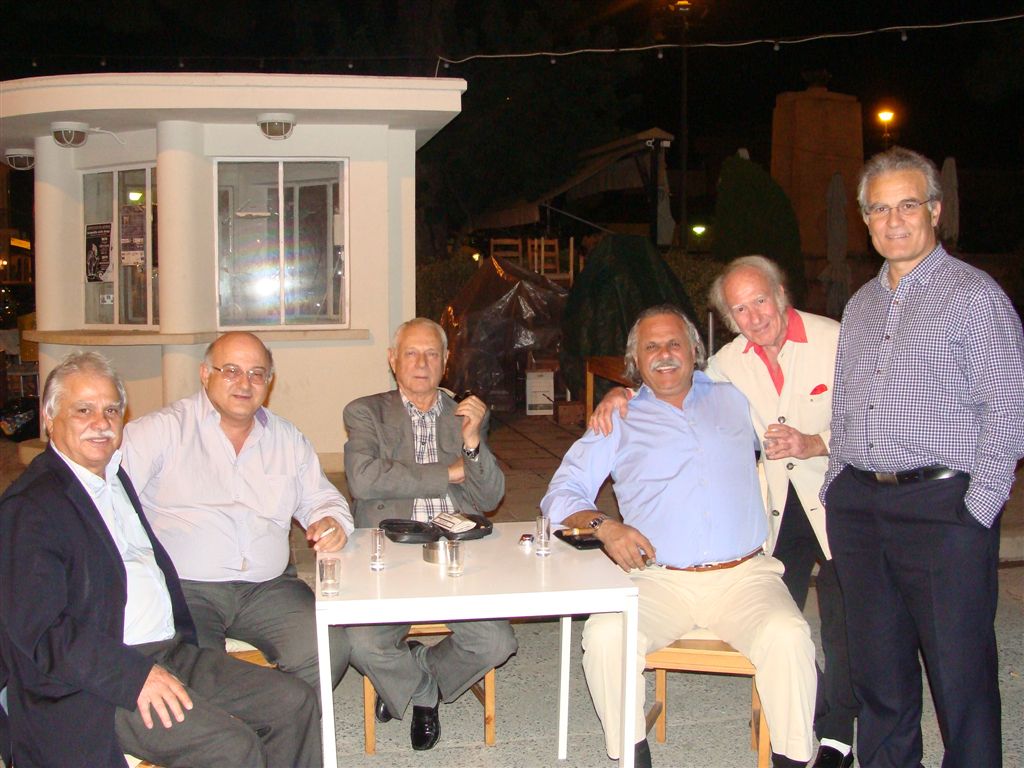 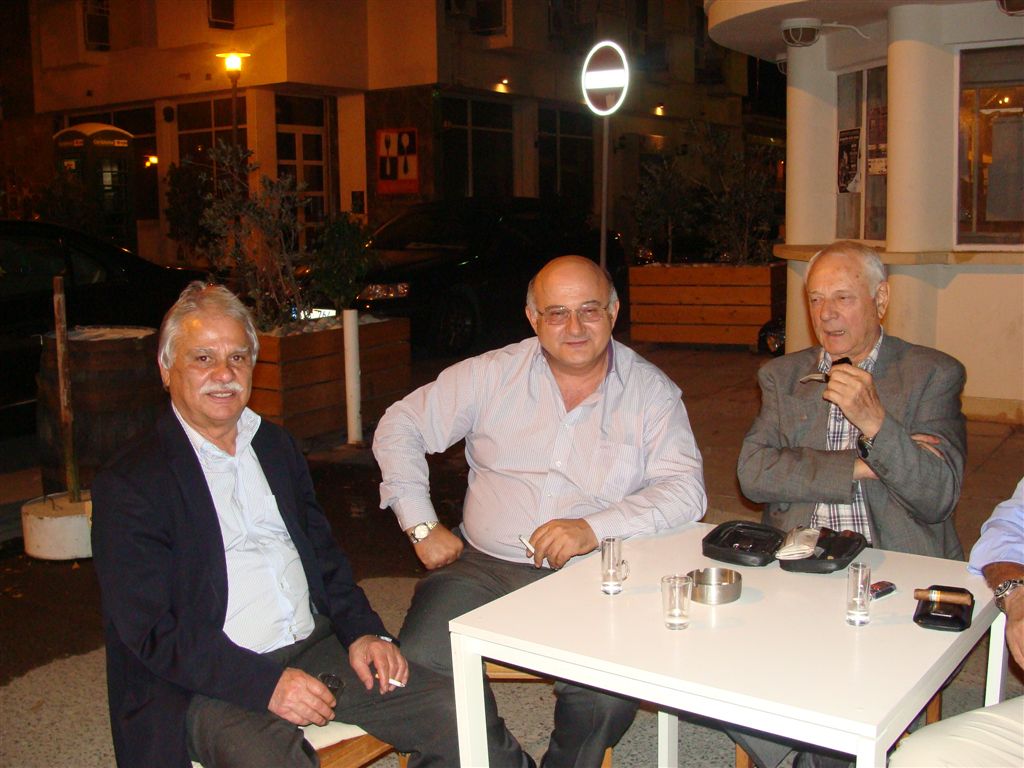 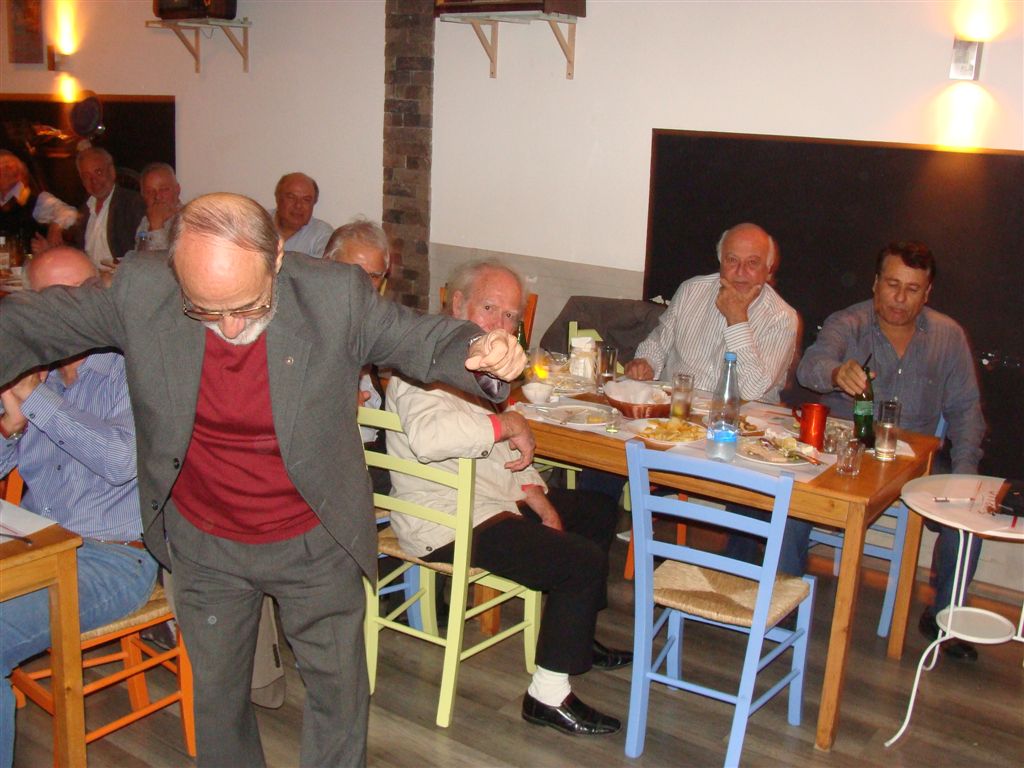 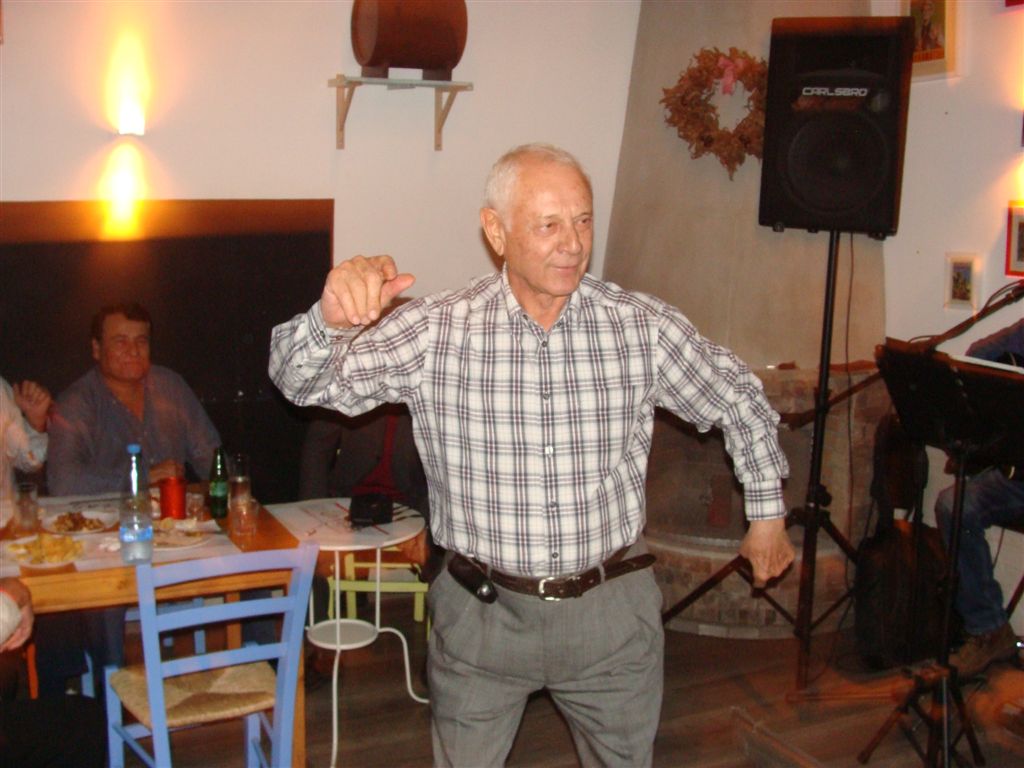 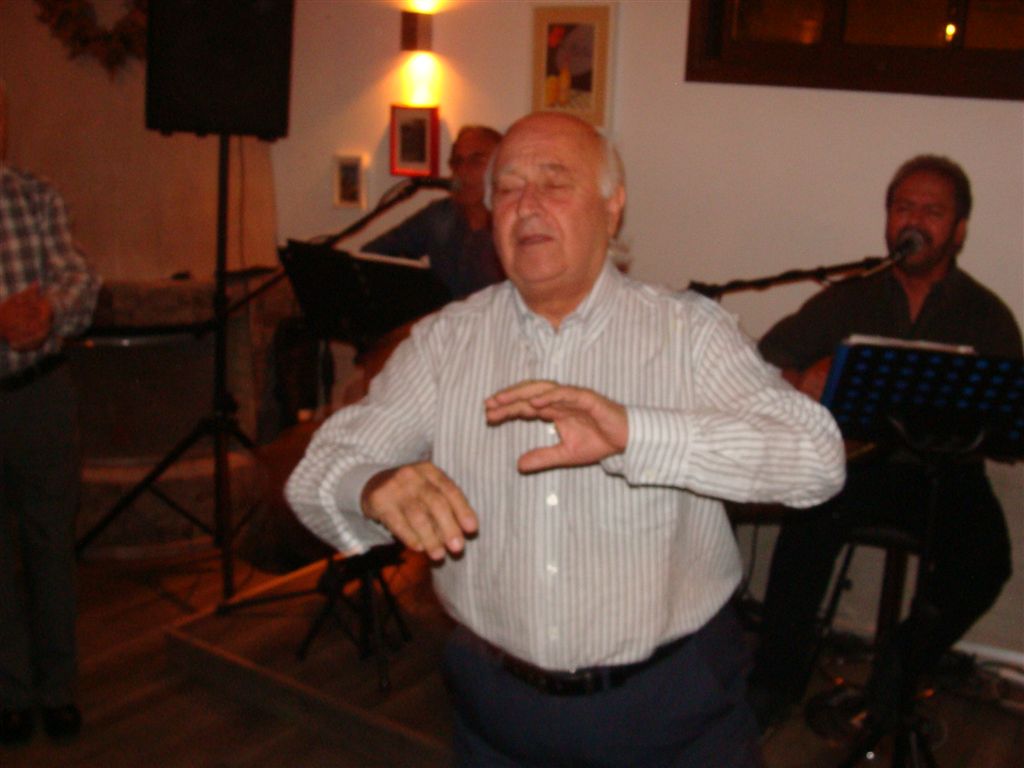 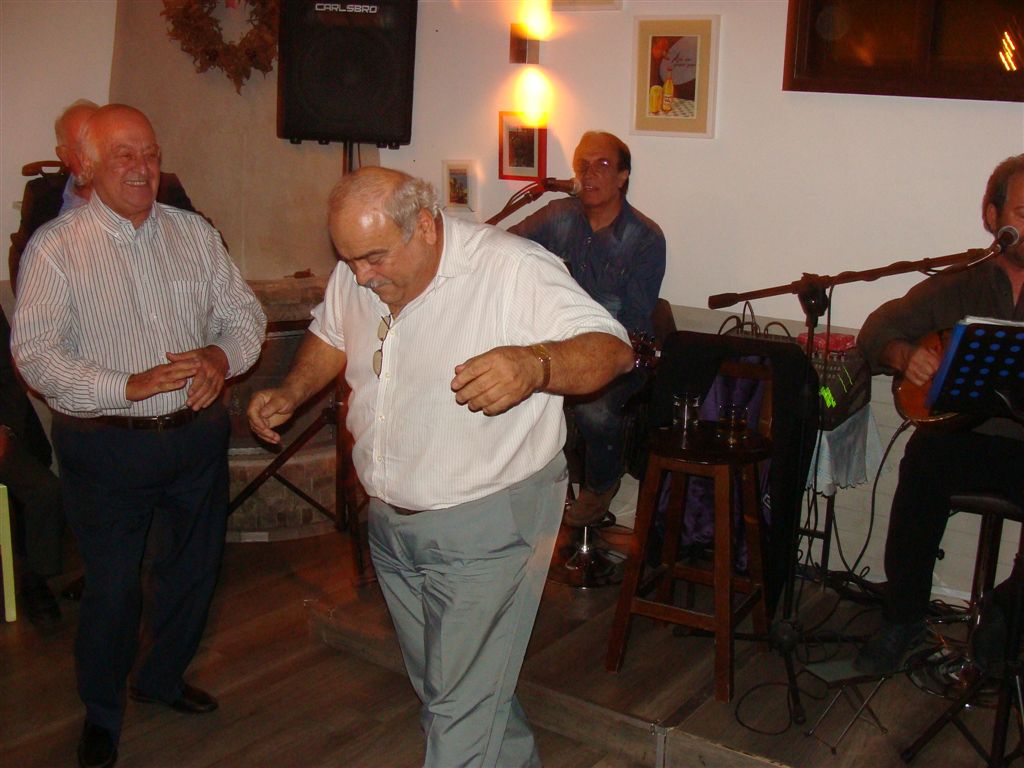 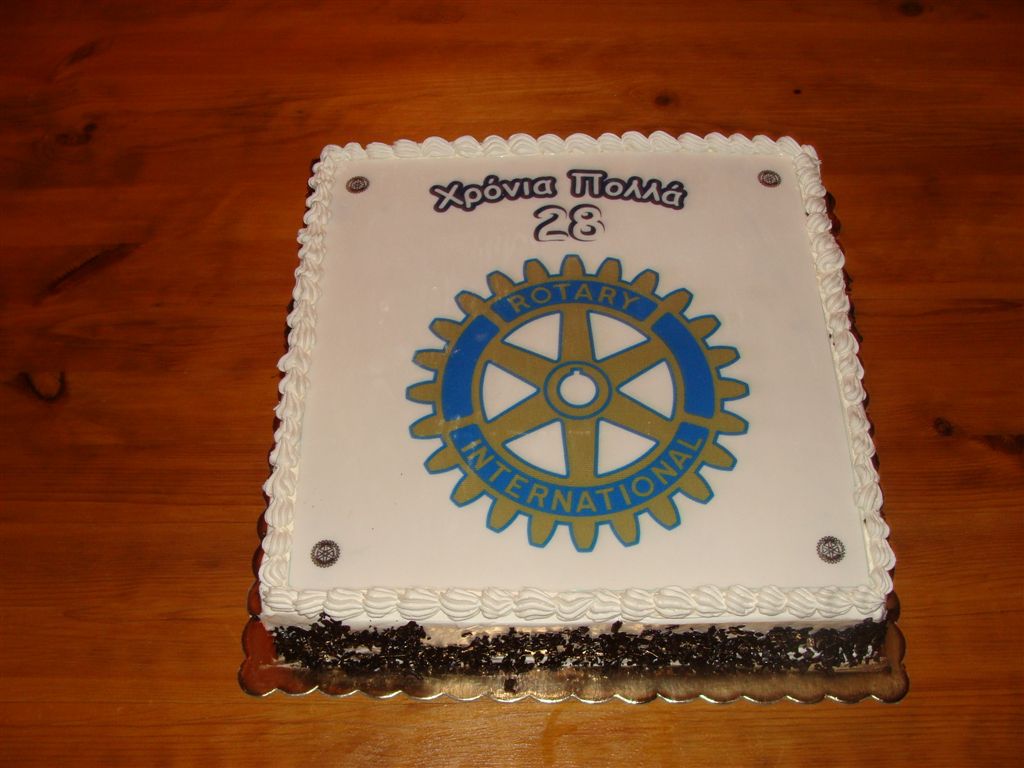 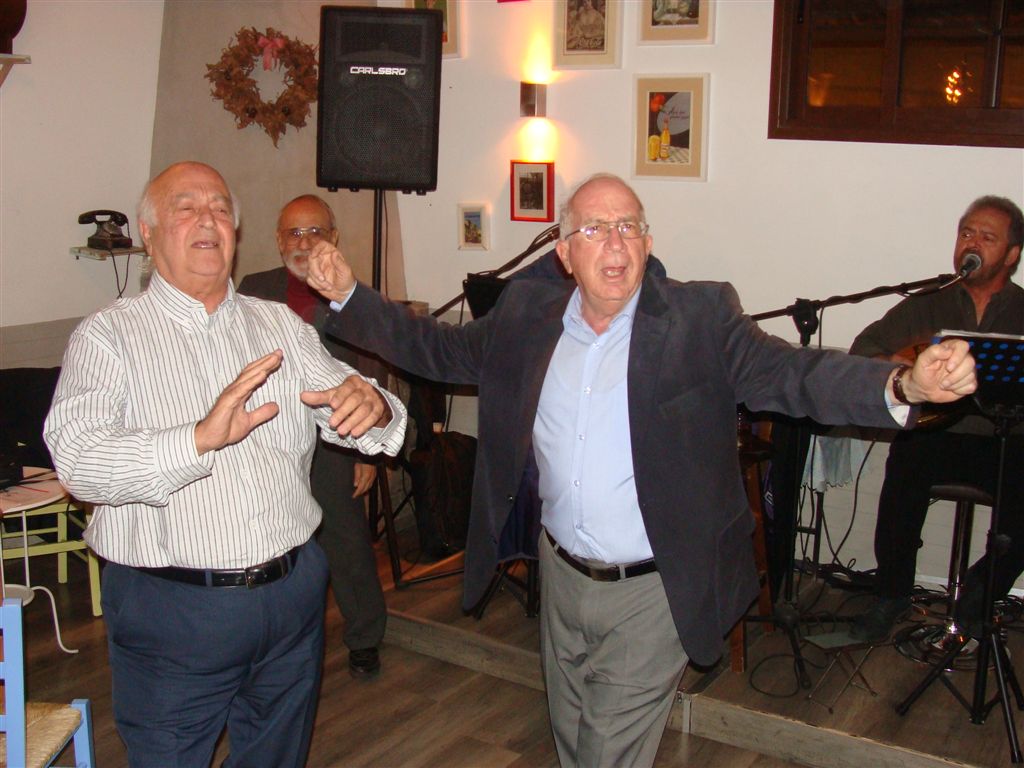 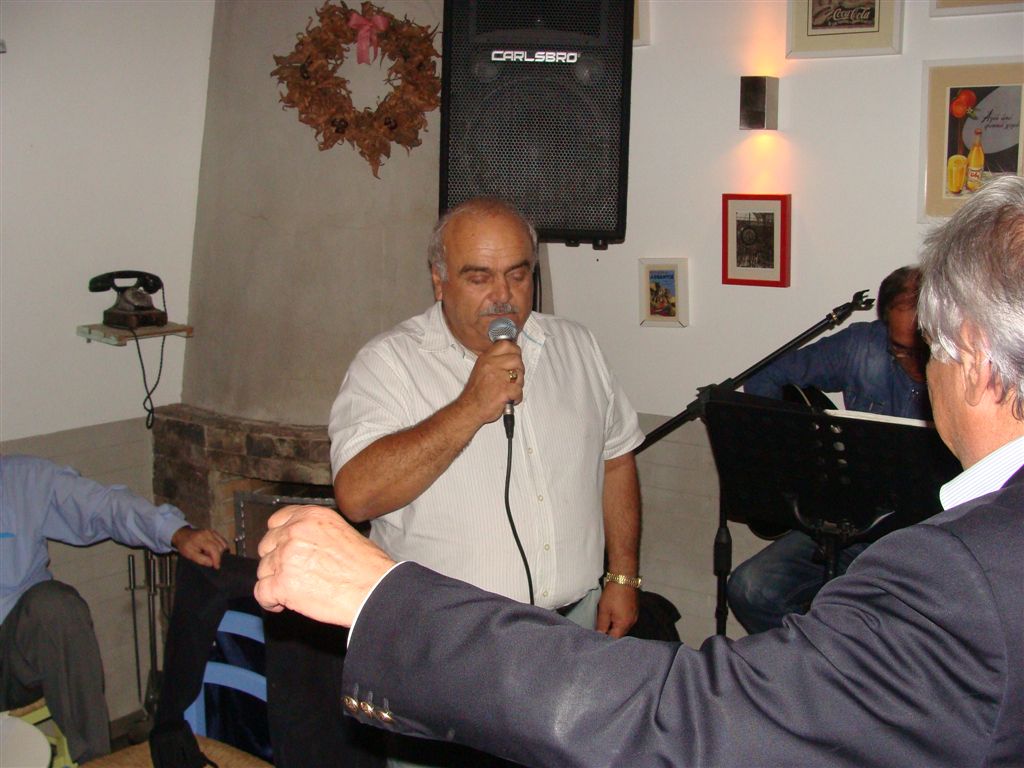 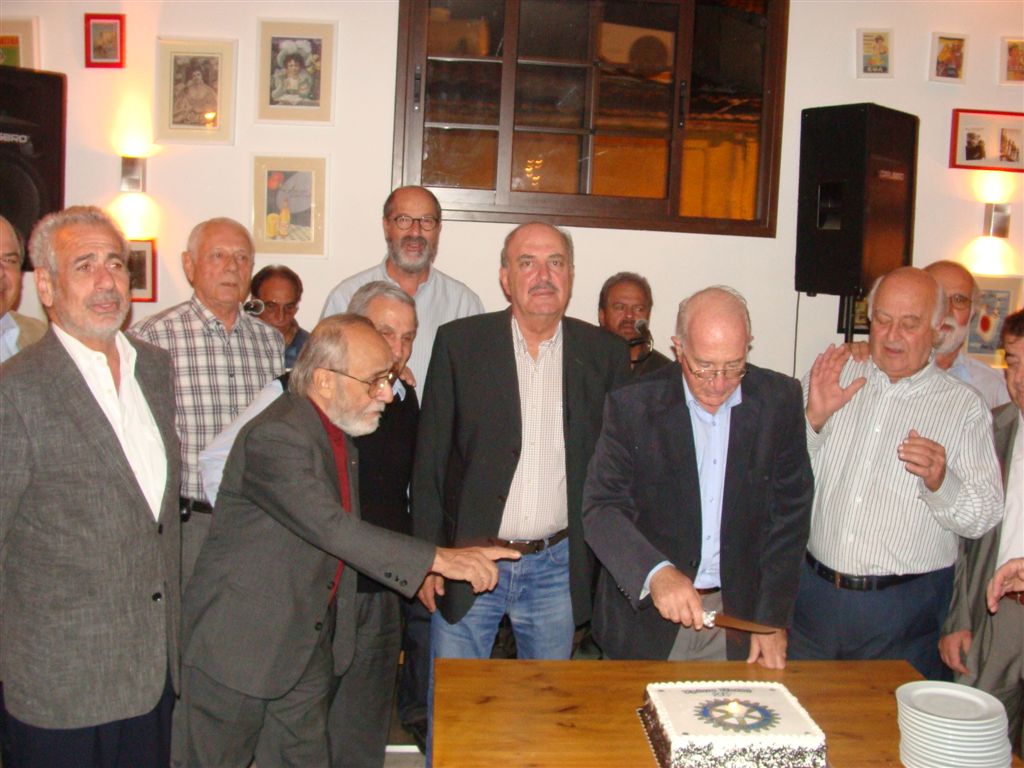 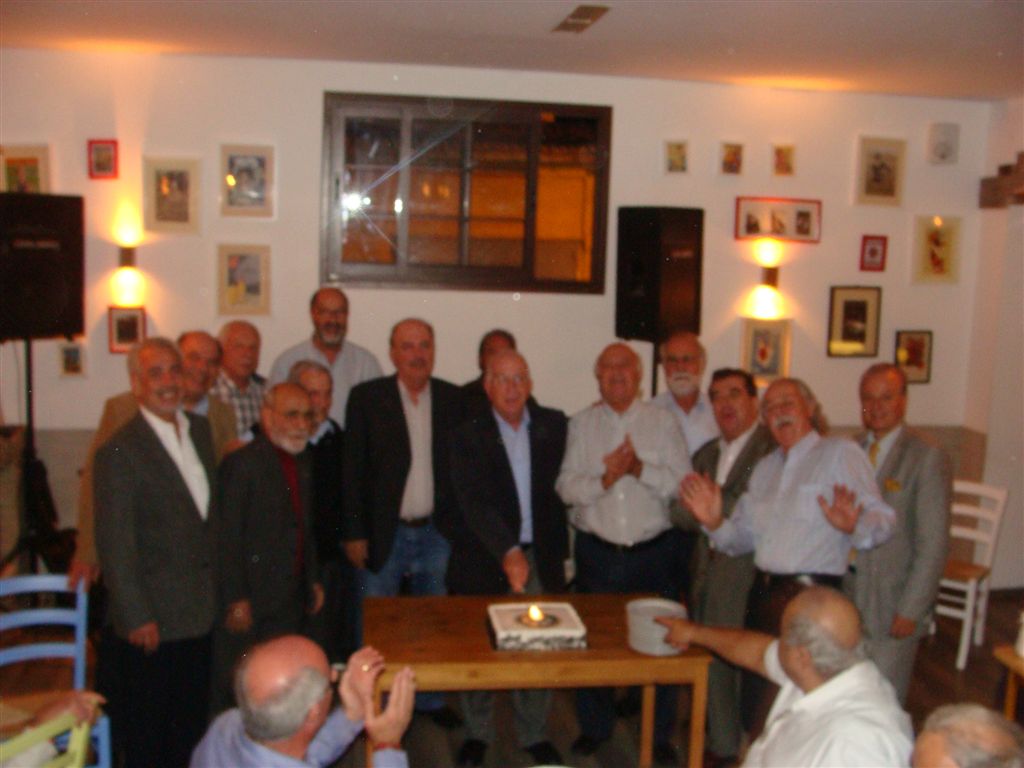 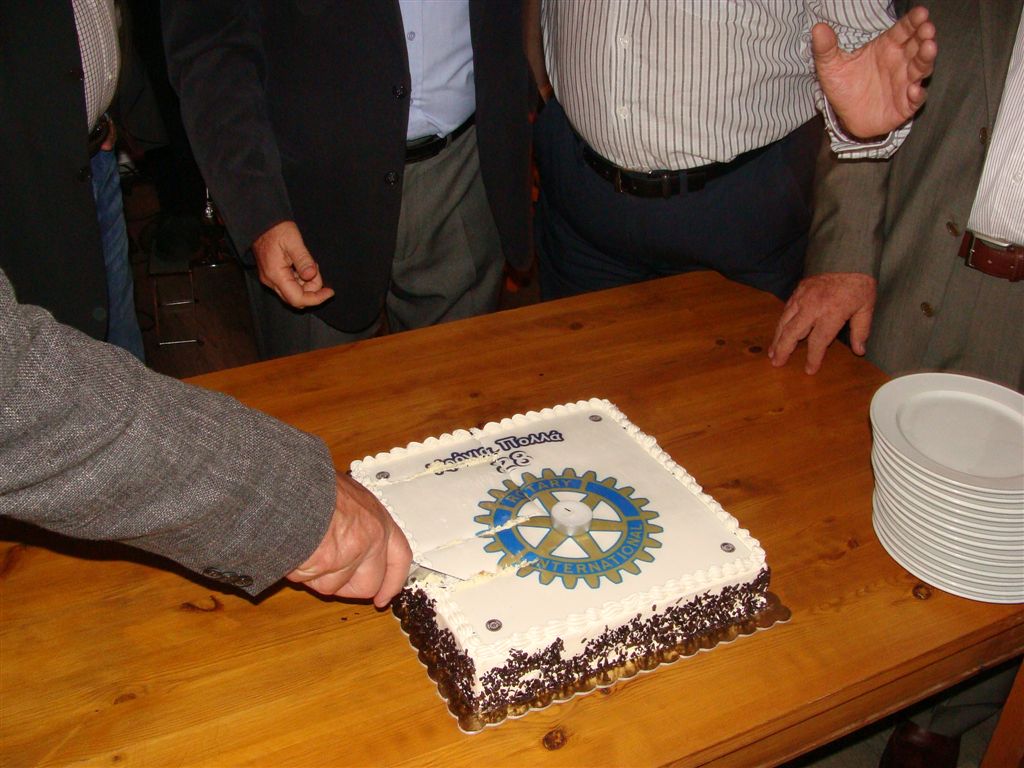 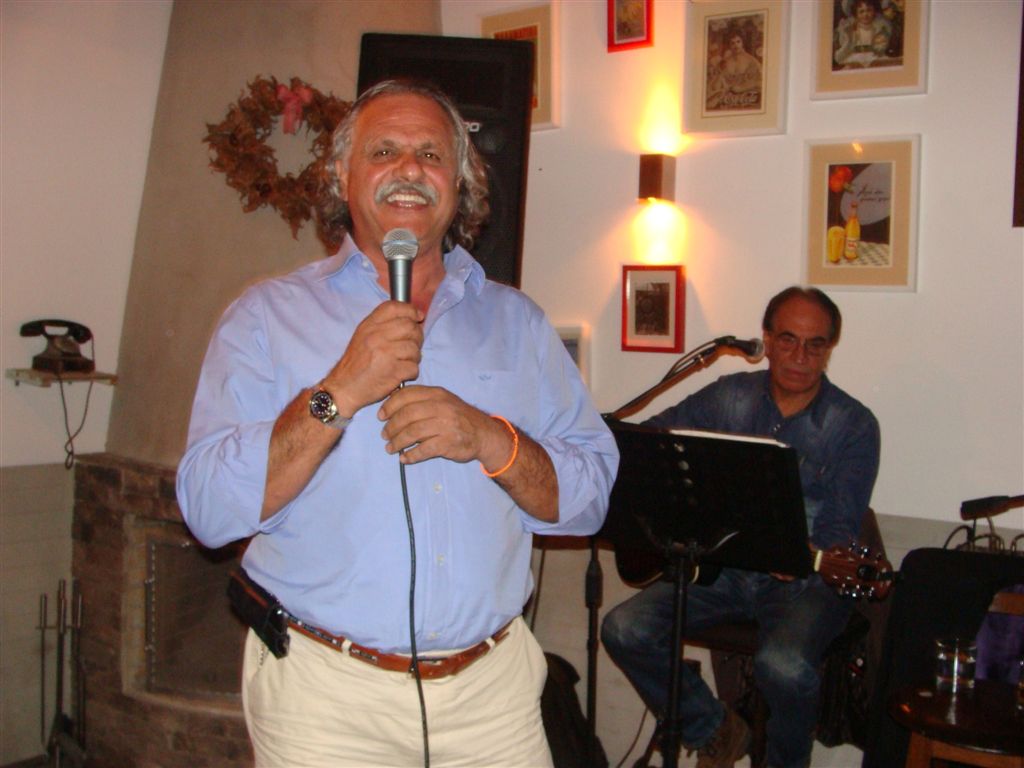 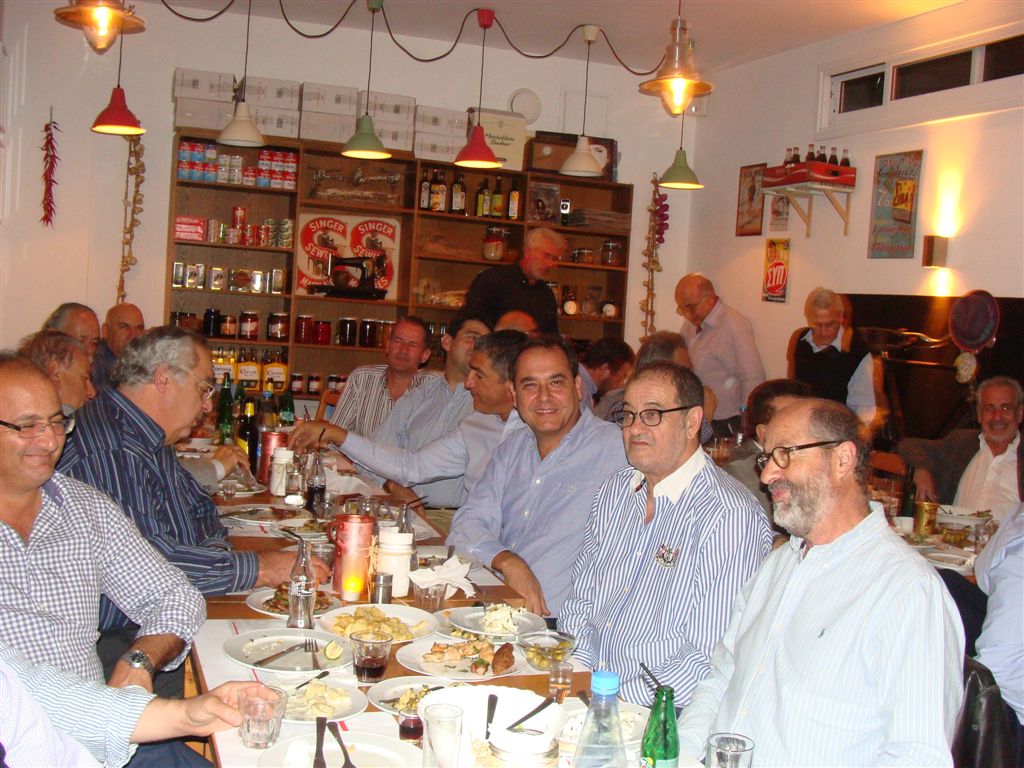 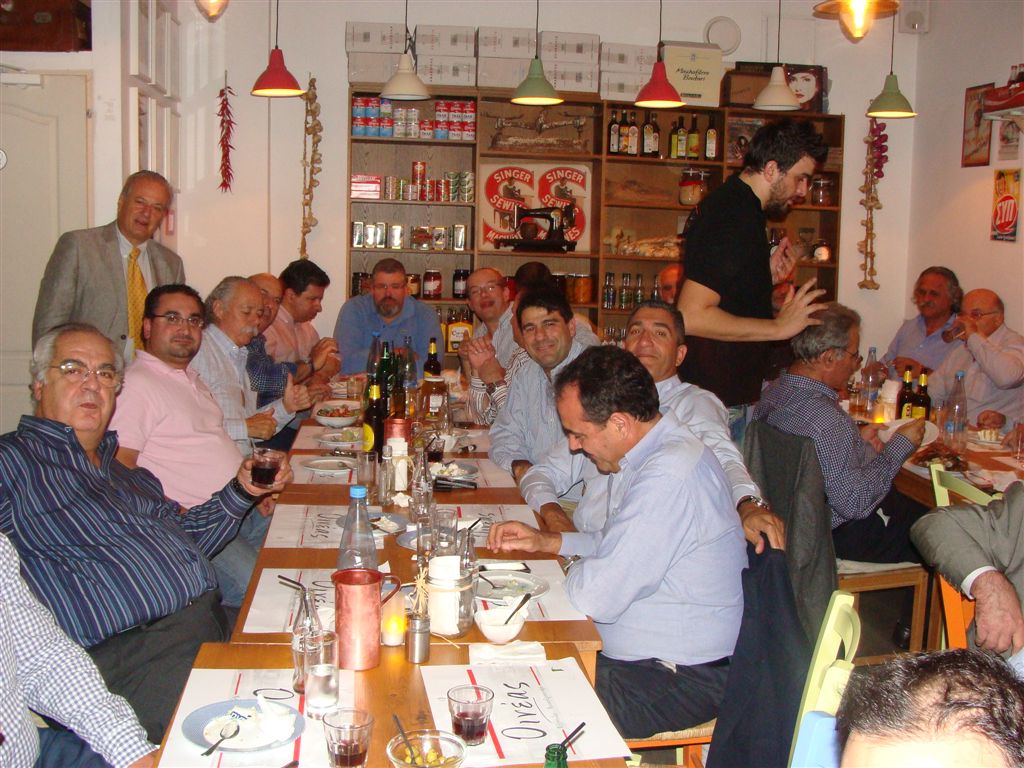 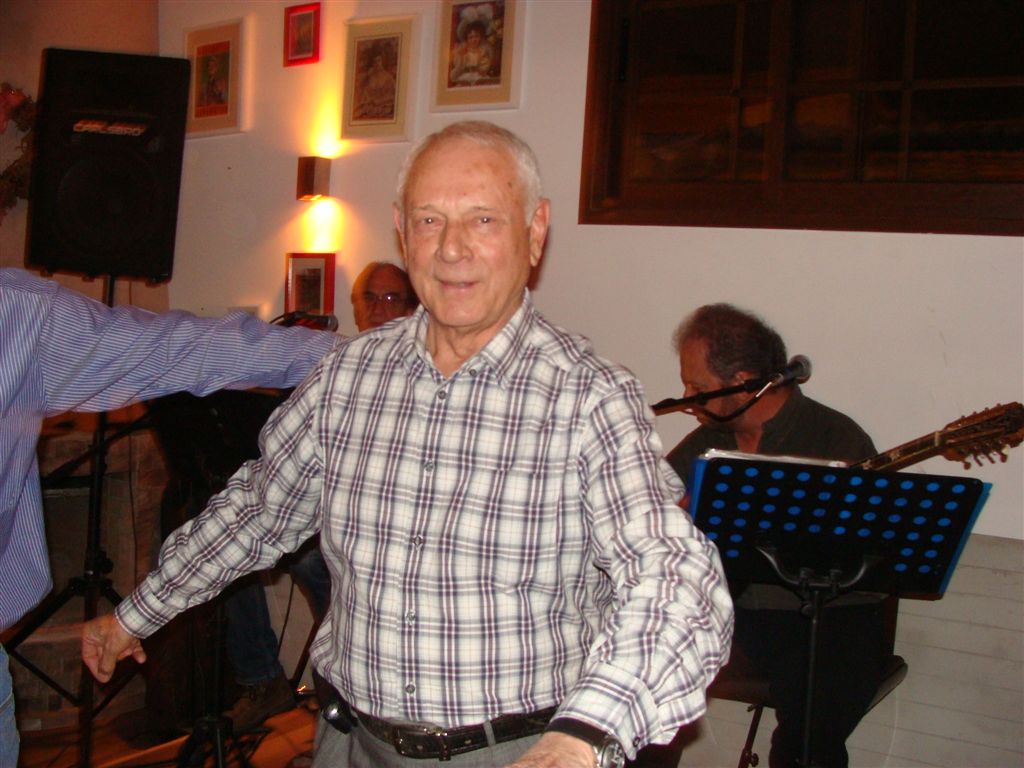 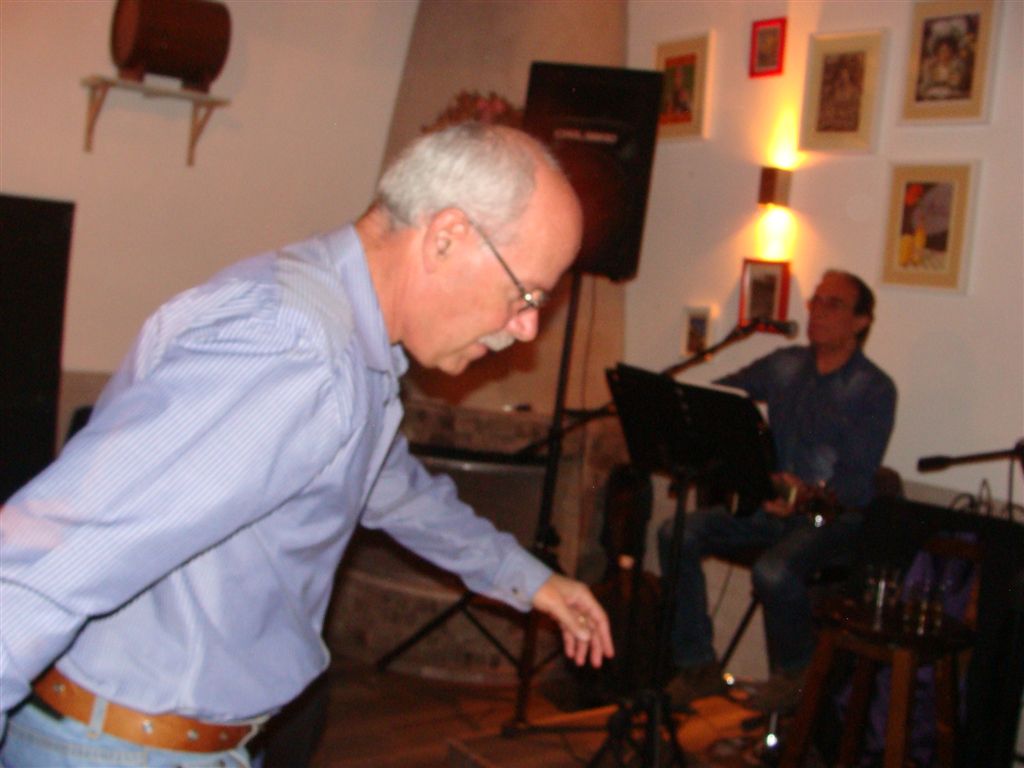 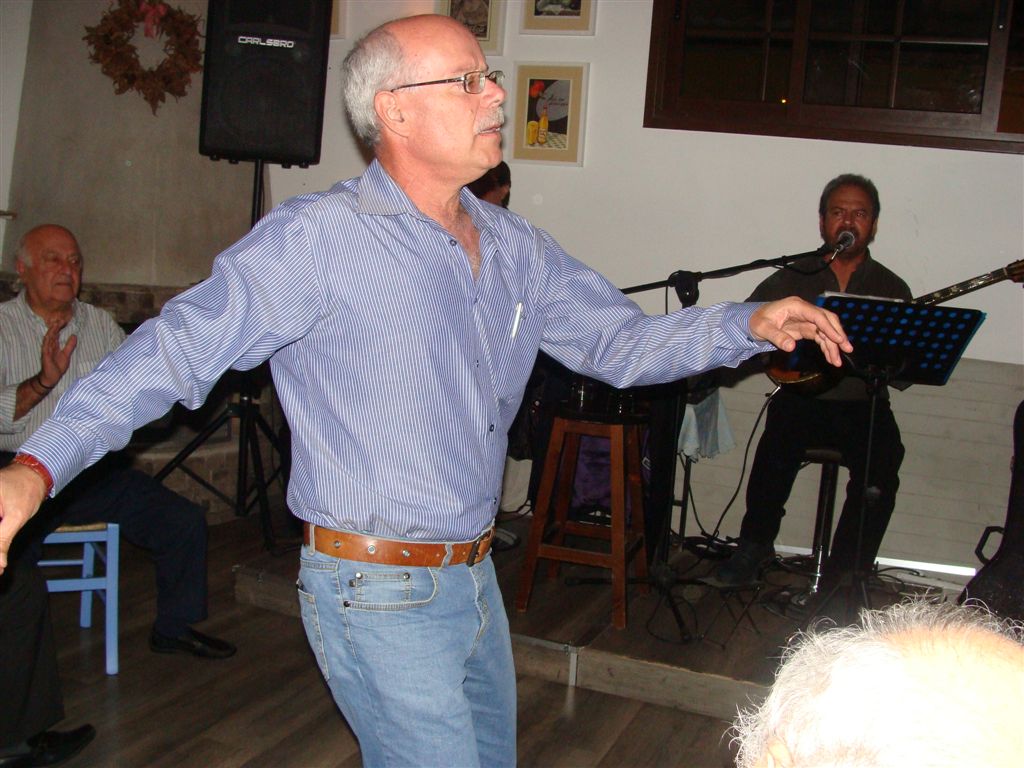 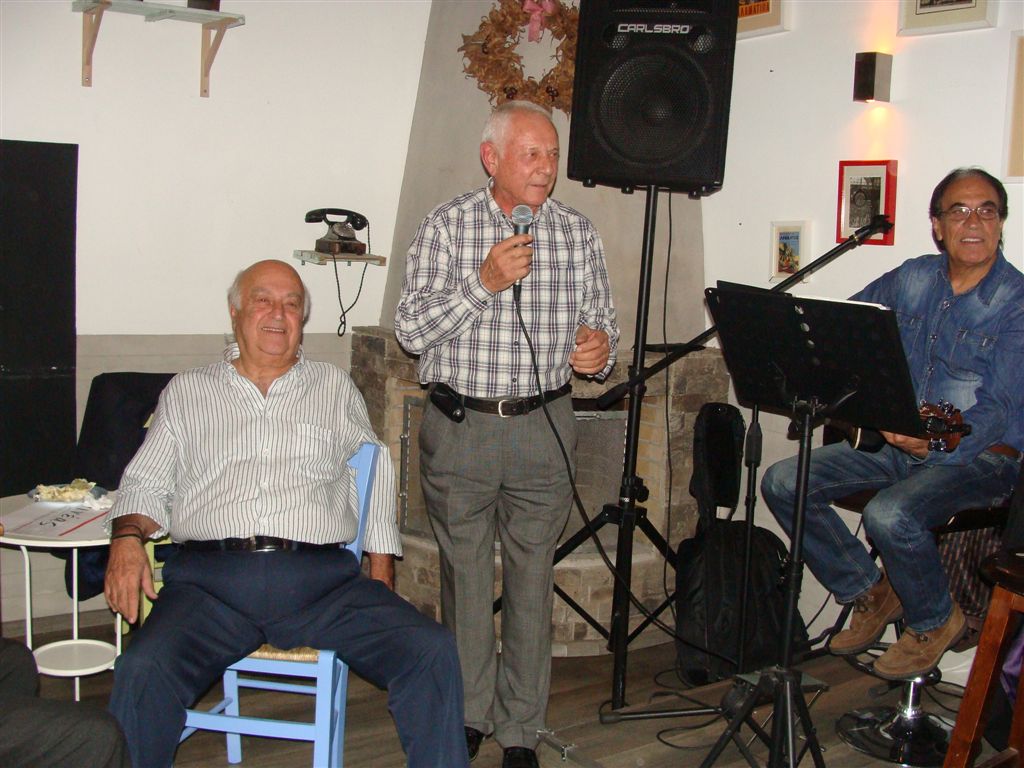 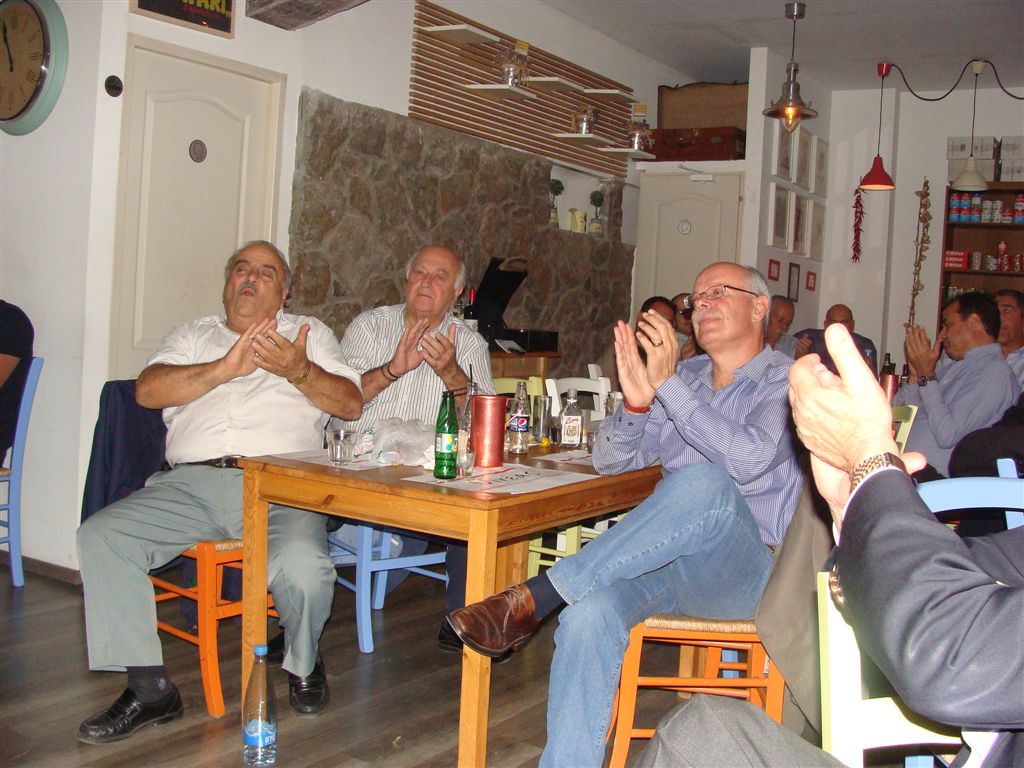 Εβδομαδιαίο Ενημερωτικό Δελτίο Αρ.: 17 / 2013 – 2014Εβδομαδιαίο Ενημερωτικό Δελτίο Αρ.: 17 / 2013 – 2014ΣυνεστίασηΠέμπτη, 21 Νοεμβρίου 2013Μέλη (Σύνολο)58Παρόντα58Δικαιολογημένα Απόντα-Ποσοστό Παρουσιών100%Επισκέπτες Ροταριανοί-Φιλοξενούμενοι6